Supplementary Material. Score form used for triangular fibrocartilage complex assessment in healthy asymptomatic adolescents with illustrative images from young symptomatic gymnasts that were not included in the present studySupplementary Material. Score form used for triangular fibrocartilage complex assessment in healthy asymptomatic adolescents with illustrative images from young symptomatic gymnasts that were not included in the present studySupplementary Material. Score form used for triangular fibrocartilage complex assessment in healthy asymptomatic adolescents with illustrative images from young symptomatic gymnasts that were not included in the present studySupplementary Material. Score form used for triangular fibrocartilage complex assessment in healthy asymptomatic adolescents with illustrative images from young symptomatic gymnasts that were not included in the present studySupplementary Material. Score form used for triangular fibrocartilage complex assessment in healthy asymptomatic adolescents with illustrative images from young symptomatic gymnasts that were not included in the present studySupplementary Material. Score form used for triangular fibrocartilage complex assessment in healthy asymptomatic adolescents with illustrative images from young symptomatic gymnasts that were not included in the present studyAWRIST POSITIONINGWRIST POSITIONING1.1Ulnar prestyloid recess positionAxial PD 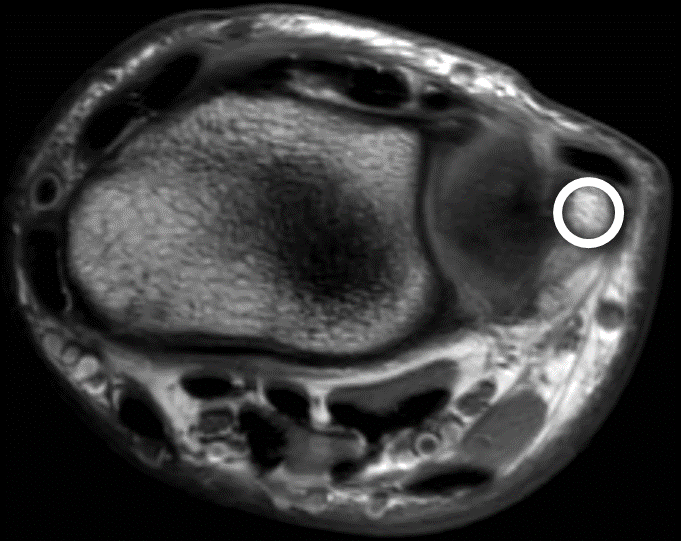 □ Neutral□ Neutral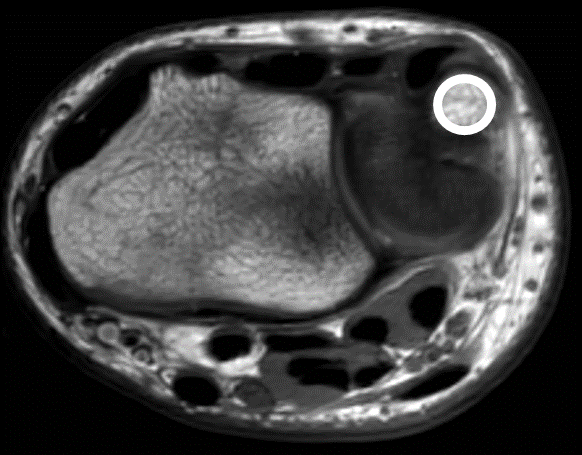 □ Dorsal rotation (supinated)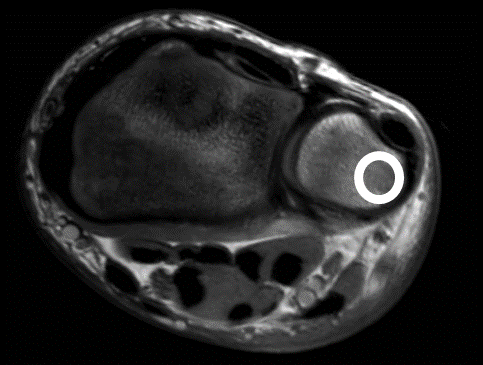 □ Volar rotation (pronated)BTRIANGULAR FIBROCARTILAGE (TFC)TRIANGULAR FIBROCARTILAGE (TFC)1.1TFC morphology – On the sagittal slice where the TFC is at its thinnestSagittal PD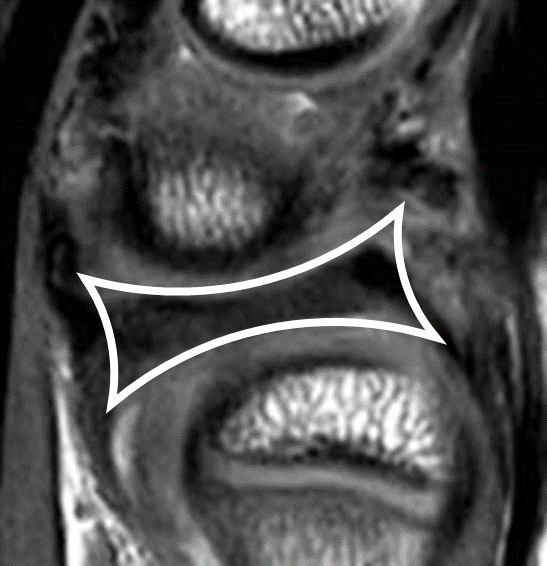 □ Symmetrical biconcave disc□ Symmetrical biconcave disc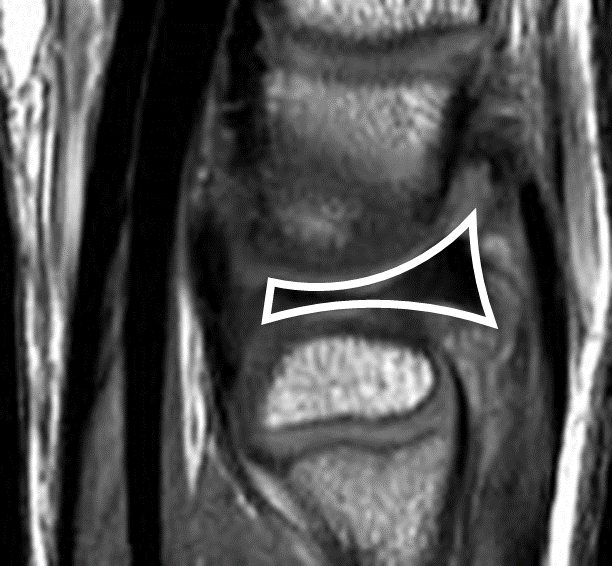 □ Biconcave disc dorsal thicker than volar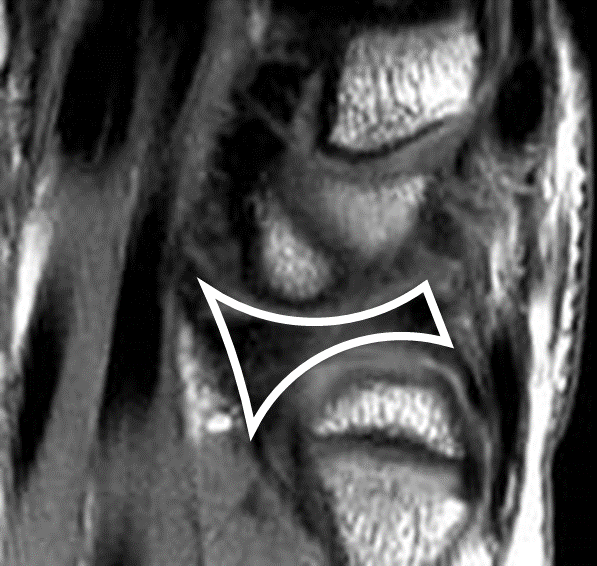 □ Biconcave disc volar thicker than dorsal1.2TFC morphology – On the mid-coronal slice where the TFC is at its thinnestCoronal PD and PD SPAIR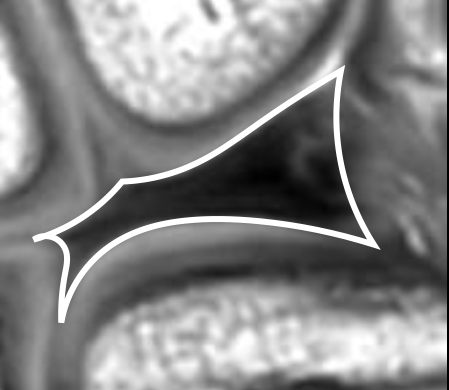 □ Slightly radial tilted asymmetrical bowtie□ Slightly radial tilted asymmetrical bowtie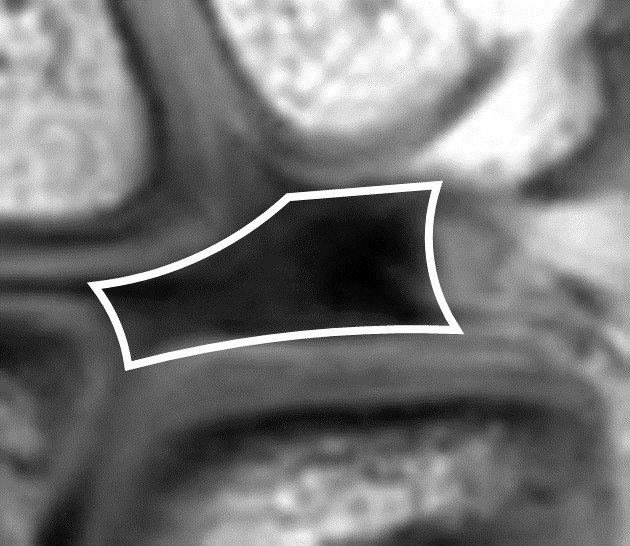 □ Shorter, thicker and more horizontal structure□ Shorter, thicker and more horizontal structure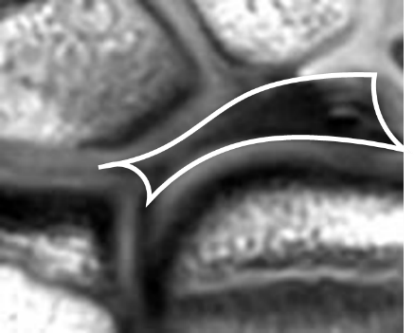 □ Thinner and more stretched structure□ Thinner and more stretched structure1.3TFC thickness – On the mid-coronal slice where the TFC is at its thinnestCoronal PD and PD SPAIR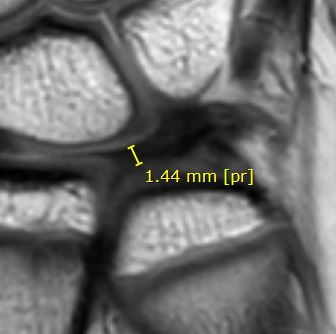 _ . _  _  mm at the thinnest point_ . _  _  mm at the thinnest point0.00 mm when cannot be measured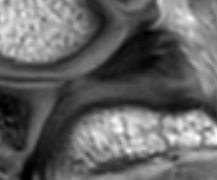 0.00 mm when cannot be measured1.4Homogeneity Coronal PD and PD SPAIR 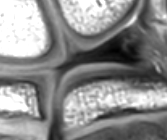 □ Homogeneous hypointens without increased signal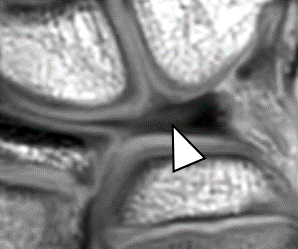 □ Diffuse increased signal not extending to the joint surface□ Diffuse increased signal not extending to the joint surface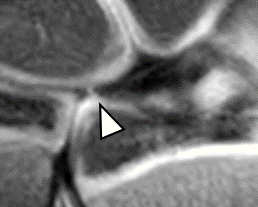 □ Linear vertical increased signal with disruption of the disc□ Linear vertical increased signal with disruption of the disc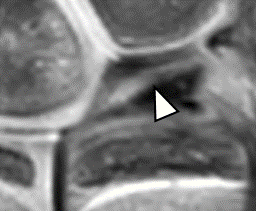 □ OtherCRADIOULNAR LIGAMENTS (RUL’s)RADIOULNAR LIGAMENTS (RUL’s)1.1Homogeneity dorsal RUL – sagittal Sagittal PD 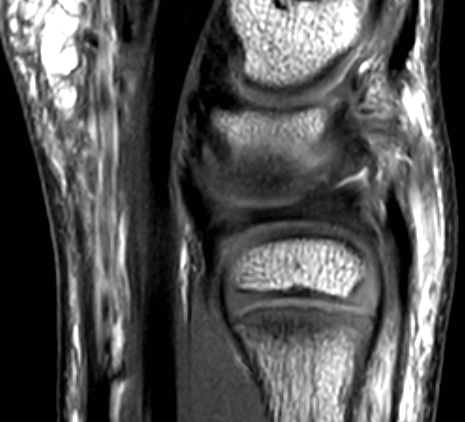 □ Continuous with TFC□ Continuous with TFC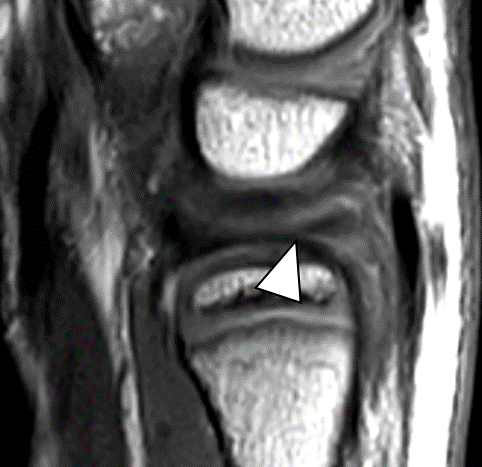 □ Not continuous with TFC□ Not continuous with TFC□ Not able to assess1.2Homogeneity volair RUL – sagittal Sagittal PD 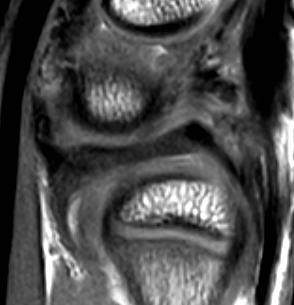 □ Continuous with TFC□ Continuous with TFC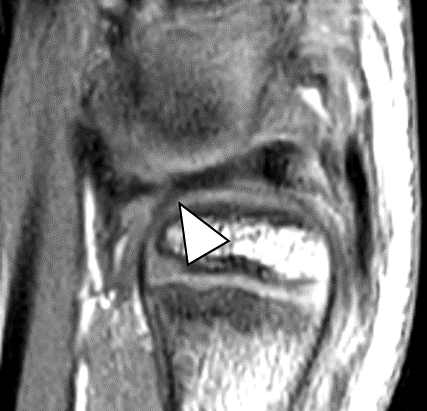 □ Not continuous with TFC□ Not continuous with TFC□ Not able to assess1.3Fiber continuity  dorsal RUL – axial Axial PD and T2 SPAIR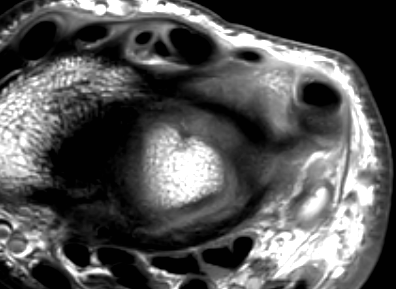 □ Continuous fibers □ Continuous fibers 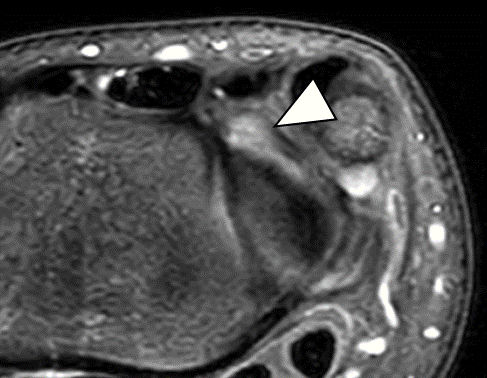 □ Fiber disruption □ Fiber disruption □ Not able to assess1.4Fiber continuity volar RUL – axial Axial PD and T2 SPAIR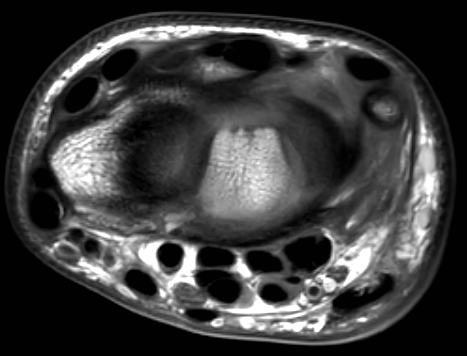 □ Continuous fibers□ Continuous fibers□ Fiber disruption□ Fiber disruption□ Not able to assessDPROXIMAL (DEEP) AND DISTAL (SUPERFICIAL) LAMINAPROXIMAL (DEEP) AND DISTAL (SUPERFICIAL) LAMINAPROXIMAL (DEEP) AND DISTAL (SUPERFICIAL) LAMINAPROXIMAL (DEEP) AND DISTAL (SUPERFICIAL) LAMINA1.1Homogeneity proximal laminaCoronal PD and PD SPAIR / sagittal PD 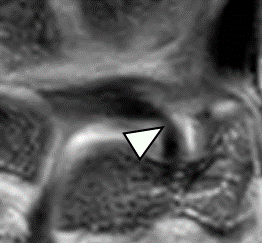 □ Homogeneous hypointens□ Homogeneous hypointens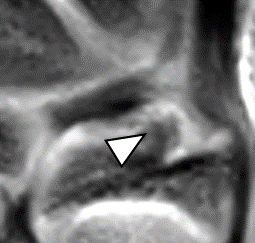 □ Diffuse lamination□ Diffuse lamination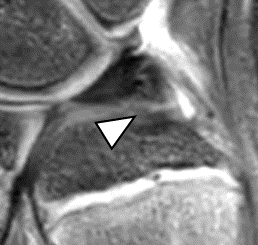 □ Not able to assess1.2Homogeneity distal laminaCoronal PD and PD SPAIR / sagittal PD 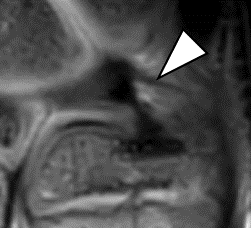 □ Homogeneous hypointens□ Homogeneous hypointens□ Homogeneous hypointens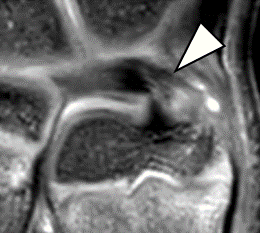 □ Diffuse lamination□ Diffuse lamination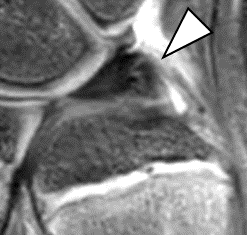 □ Not able to assess□ Not able to assessELIGAMENTUM SUBCRUENTUMLIGAMENTUM SUBCRUENTUMLIGAMENTUM SUBCRUENTUM1VisibilityCoronal PD SPAIR□ Hyperintens signal between the proximal and distal lamina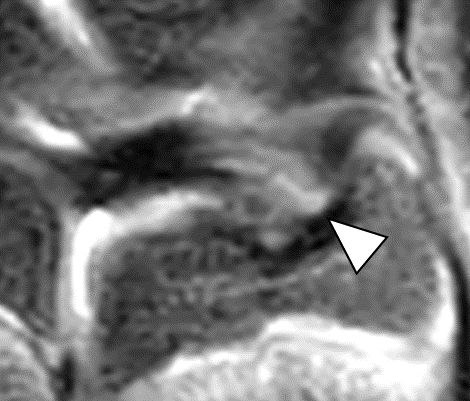 □ Hyperintens signal between the proximal and distal lamina□ Hyperintens signal between the proximal and distal lamina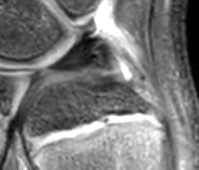 □ Not visible□ Not visibleFPRESTYLOID RECESSPRESTYLOID RECESSPRESTYLOID RECESS1VisibilityCoronal PD SPAIR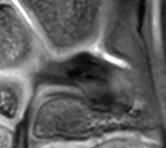 □ Tubular shaped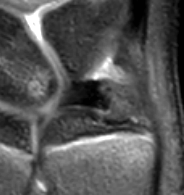 □ Conical shaped□ Conical shaped□ Conical shaped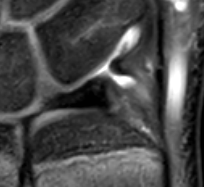 □ Saccular shaped□ Saccular shaped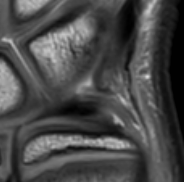 □ Not visibleGMENISCUS HOMOLOGUEMENISCUS HOMOLOGUEMENISCUS HOMOLOGUE1VisibilityCoronal PD en PD SPAIR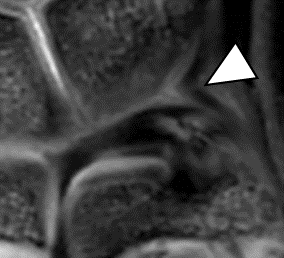 □ Clearly delineated hypointensity□ Clearly delineated hypointensity□ Clearly delineated hypointensity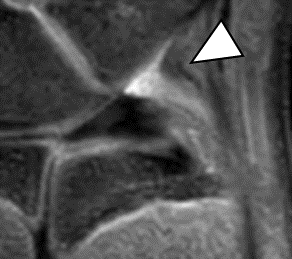 □ Diffuse hypointensity□ Diffuse hypointensity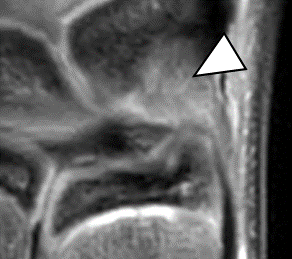 □ Not visible due to diffuse hyperintensity□ Not visible due to diffuse hyperintensityHEXTENSOR CARPI ULNARIS (ECU)EXTENSOR CARPI ULNARIS (ECU)EXTENSOR CARPI ULNARIS (ECU)1.1ECU position in ulnar grooveAxial PD and T2 SPAIR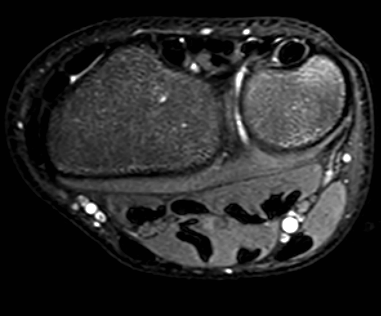 □ Completely within ECU groove□ Completely within ECU groove□ Completely within ECU groove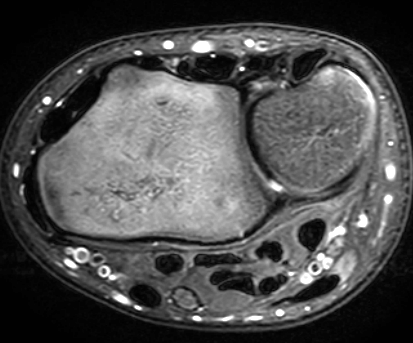 □ Partially within ECU groove□ Partially within ECU groove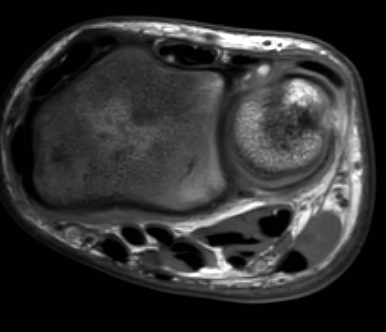 □ Completely outside ECU groove□ Completely outside ECU groove1.2Peritendinous signal intensity – from the ECU groove until distal extensor retinaculumAxial T2 SPAIR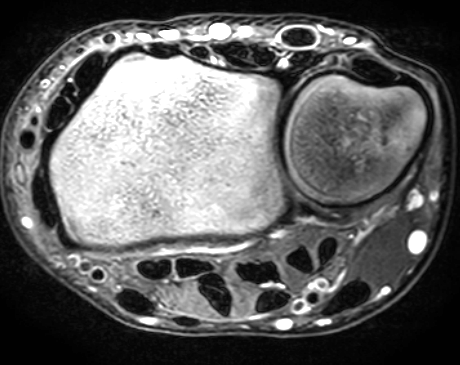 □ Hypointens or intermediate signal□ Hypointens or intermediate signal□ Hypointens or intermediate signal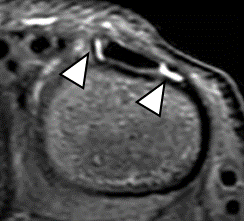 □ Focal increased signal□ Focal increased signal1.3Intratendinous signal intensity – from the ECU groove until distal extensor retinaculumAxial T2 SPAIR□ Homogeneous hypointens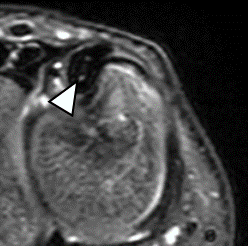 □ Focal or linear increased signal□ Focal or linear increased signal1.4Location increased signal Axial T2 SPAIR□ Not applicable□ Proximal from the styloid process□ Proximal from the styloid process□ At the styloid process level□ Distal from the styloid process□ Distal from the styloid processIDISTAL RADIOULNAR JOINT (DRUJ)DISTAL RADIOULNAR JOINT (DRUJ)1.1Effusion radioulnarCoronal PD SPAIR and axial T2 SPAIR 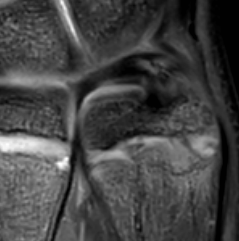 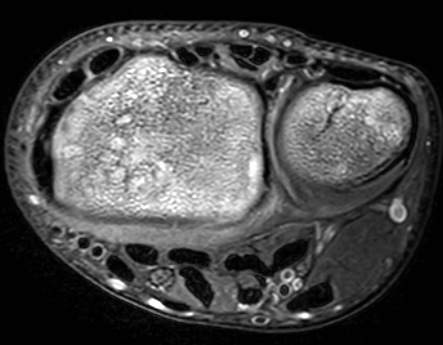 □ Absent□ Absent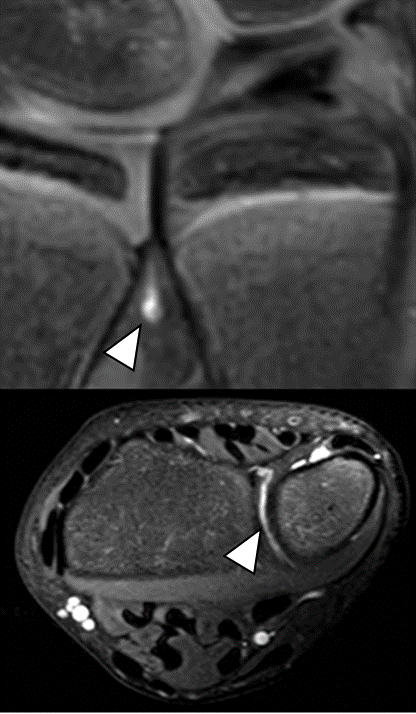 □ Small amount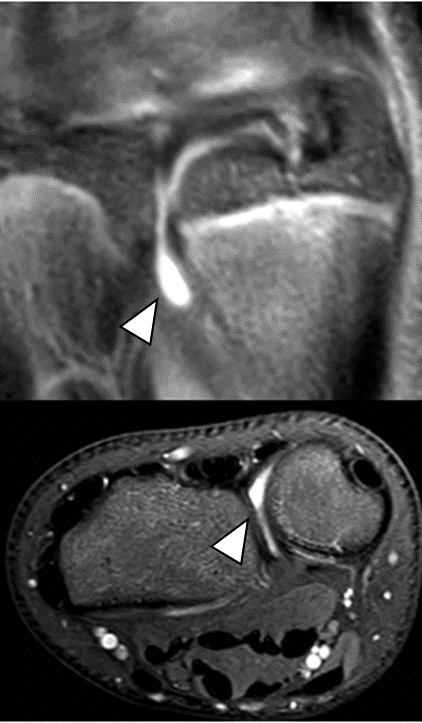 □ Substantial amount1.2Cysts – ulnar sided wristCoronal PD SPAIR and axial T2 SPAIR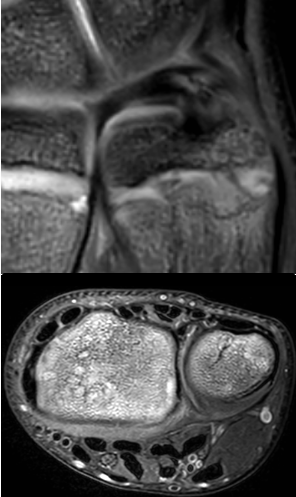 □ Absent□ Absent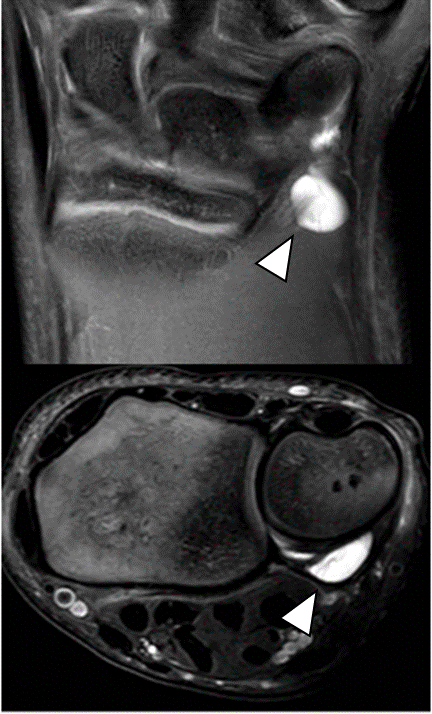 □ Volar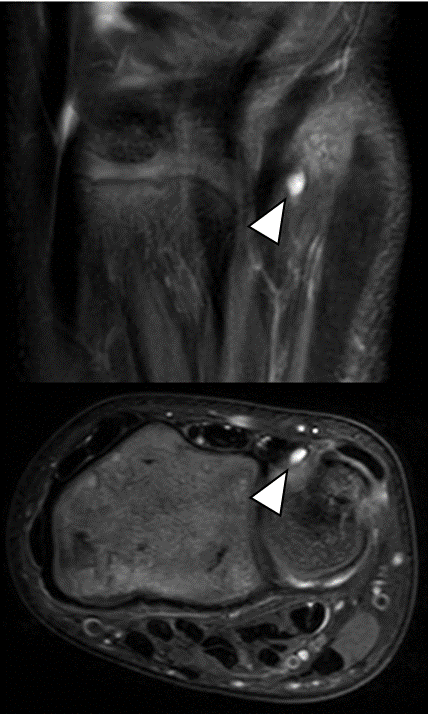 □ DorsalJPISOTRIQUETRAL JOINT (PTJ)PISOTRIQUETRAL JOINT (PTJ)1.1PTJ effusionCoronal PD SPAIR 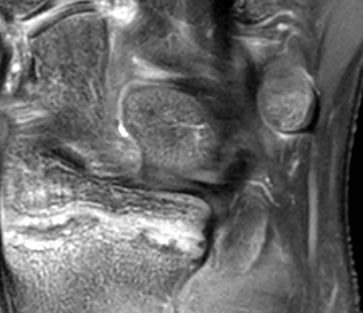 □ Absent□ Absent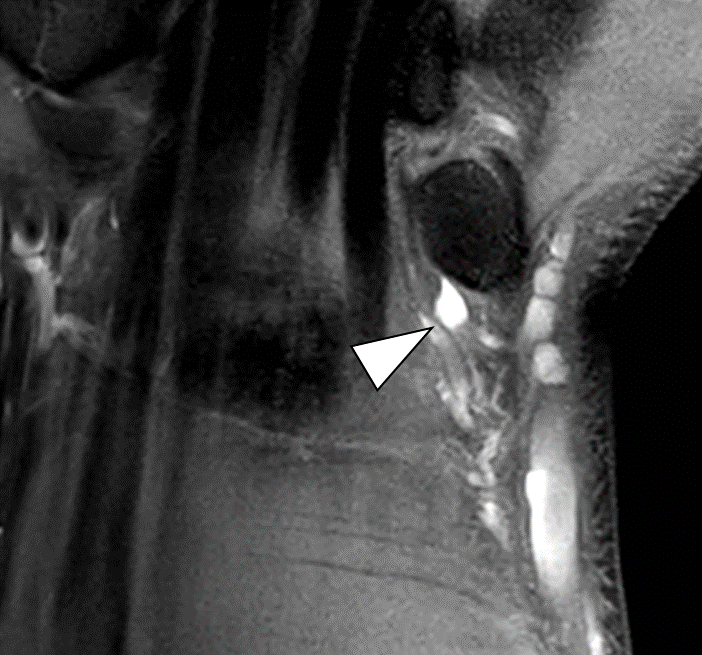 □ Small amount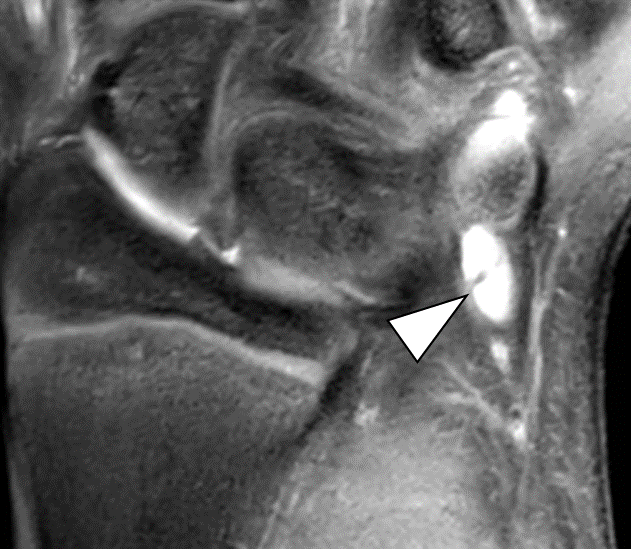 □ Substantial amountKOTHER RELEVANT FINDINGS